Pharmacist Recommendation Letter[Your Name][Your Address][City, State, ZIP Code][Email Address][Phone Number][Date]Dear [Recipient's Name],I am writing to highly recommend [Pharmacist's Full Name] for any pharmacist position or professional endeavor. I have had the privilege of working closely with [him/her] at [Pharmacy or Hospital Name] for the past [Number of Years], and I can confidently attest to [his/her] exceptional skills, dedication, and contributions to our pharmacy.[Pharmacist's Full Name] has consistently demonstrated an unparalleled commitment to the highest standards of pharmaceutical care and patient well-being. [He/She] is not only a proficient pharmacist but also a compassionate and understanding healthcare professional. [His/Her] deep knowledge of medications, drug interactions, and patient counseling is truly commendable.In addition to [his/her] technical expertise, [Pharmacist's Full Name] exhibits outstanding communication skills and an aptitude for working in a team. [He/She] is often sought out by colleagues for [his/her] insights and recommendations. [His/Her] ability to provide clarity and support during complex situations has been invaluable to our pharmacy's success.[Pharmacist's Full Name] approaches every task with enthusiasm and meticulous attention to detail. [He/She] is proactive in staying updated on the latest developments in the field of pharmacy, ensuring our pharmacy consistently provides the best care and services to our patients.Moreover, [Pharmacist's Full Name] has been instrumental in improving the efficiency and workflow of our pharmacy. [His/Her] contributions have resulted in positive patient outcomes and increased customer satisfaction. [He/She] embodies the qualities of a reliable and trustworthy healthcare professional.I wholeheartedly recommend [Pharmacist's Full Name] for [his/her] future endeavors. [He/She] possesses the qualities and capabilities that will undoubtedly make [him/her] a valuable asset to any pharmacy or healthcare institution.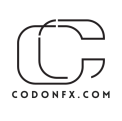 Please feel free to contact me at [Your Phone Number] or [Your Email Address] if you require any further information or insights regarding [Pharmacist's Full Name]. I am more than willing to provide additional details on [his/her] qualifications and experience.Thank you for considering my recommendation. I am confident that [Pharmacist's Full Name] will excel in any role [he/she] undertakes.Sincerely,[Your Name]